Муниципальное бюджетное дошкольное образовательное учреждение города Тулуна «Центр развития ребенка – детский сад «Гармония»Всероссийский конкурс «Творческий воспитатель»Номинация: «Дидактические материалы»Автор: воспитатель Котенкова Виктория ВладимировнаE.Viktoria270491@yandex.ruТехнология в развитии предпосылок критического мышления у детей дошкольного возраста «Кроссенс»Тема: «Формированию финансовой грамотности у дошкольников».      Проблема развития творческого воображения у детей старшего дошкольного возраста отражена в Федеральном государственном стандарте дошкольного образования.   Развитие логического, творческого мышления и познавательной инициативы у детей   дошкольного возраста является одним из приоритетных направлений деятельности педагогов в ДОУ.       Сегодня мы встречаем всё больше технологий, которые позволяют сделать образовательный процесс интересным для дошкольников. Данное дидактическое пособие предполагает внедрение в воспитательно - образовательный процесс ДОУ новой технологии Кроссенс.        Кроссенс- ассоциативная головоломка нового поколения.     Технологию кроссенс можно использовать при проведении НОД, экспериментальной, познавательной, самостоятельной, досуговой деятельности с детьми и родителями. С помощью кроссенса можно формулировать цель и тему мероприятия, изучение, закрепление и обобщение изученного материала, включать как рефлексию. Такие творческие задания, повышают инициативность, креативность, развивают воображение, фантазию, логическое и творческое мышление. У дошкольников формируется познавательная, информационная и коммуникативная деятельность.Цель кроссенса: создание условий для максимального развития логического и   неординарного творческого мышления детей старшего дошкольного возраста при знакомстве с явлениями времен года.Задачи: объяснить детям правила игры кроссенса посредством видения взаимосвязи изображений;учить составлять рассказ с помощью логической цепочки, связанной одной темой; развивать познавательную инициативу, логическое и творческое мышление при чтении кроссенса;Воспитывать желание участвовать в решении совместной проблемы.Правила игры: Детям предлагают разгадать кроссенс по формированию финансовой грамотности по предложенной схеме в таблице одним из   способов, предложенного в таблицах: сверху вниз и слева направо, далее двигаться только вперед и заканчивать на центральном 5 квадрате, таким образом получается цепочка, завернутая «улиткой». Пятый квадрат предварительно закрыт карточкой с изображением вопросительного знака и открывается только в конце чтения логической цепочки. Начать можно как с первой, так и с любой узнаваемой картинки. Центральным является квадрат с номером 5, в котором ребенок видит отгадку под вопросом. Кроссенс позволяет использовать ранее приобретенные знания:о работниках банка; решить проблему, куда важнее тратить при распределении семейного бюджета;Решить логическую задачу, что нельзя купить за деньги;Решение поставленных задач позволяет при совместной и индивидуальной форме с детьми, создавать новые кроссенсы для расширения знаний при ознакомлении с окружающим миром.  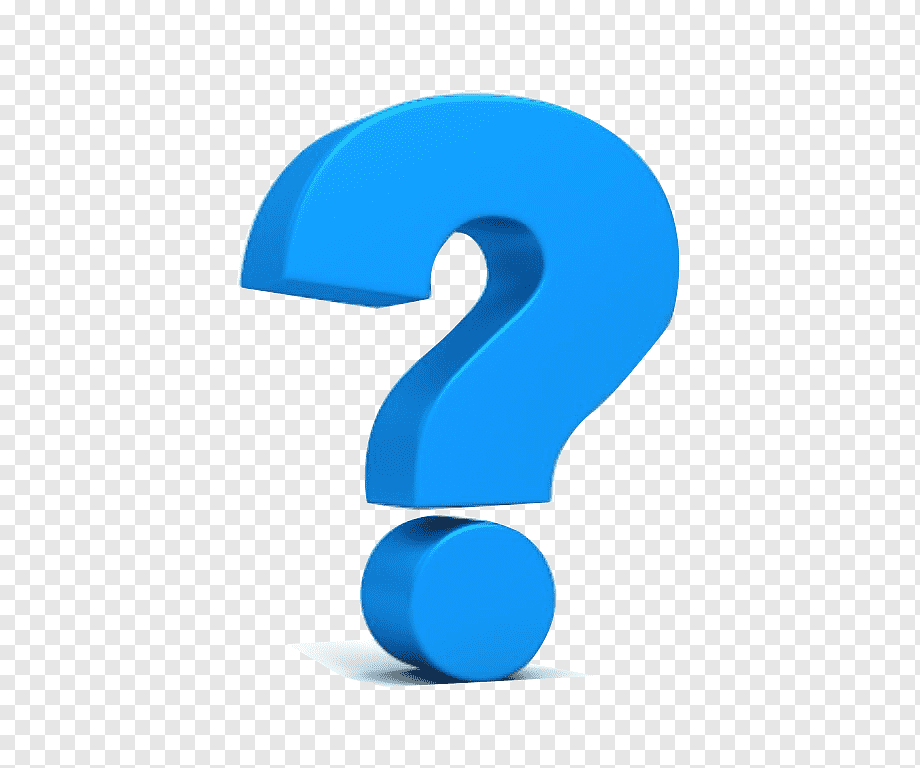 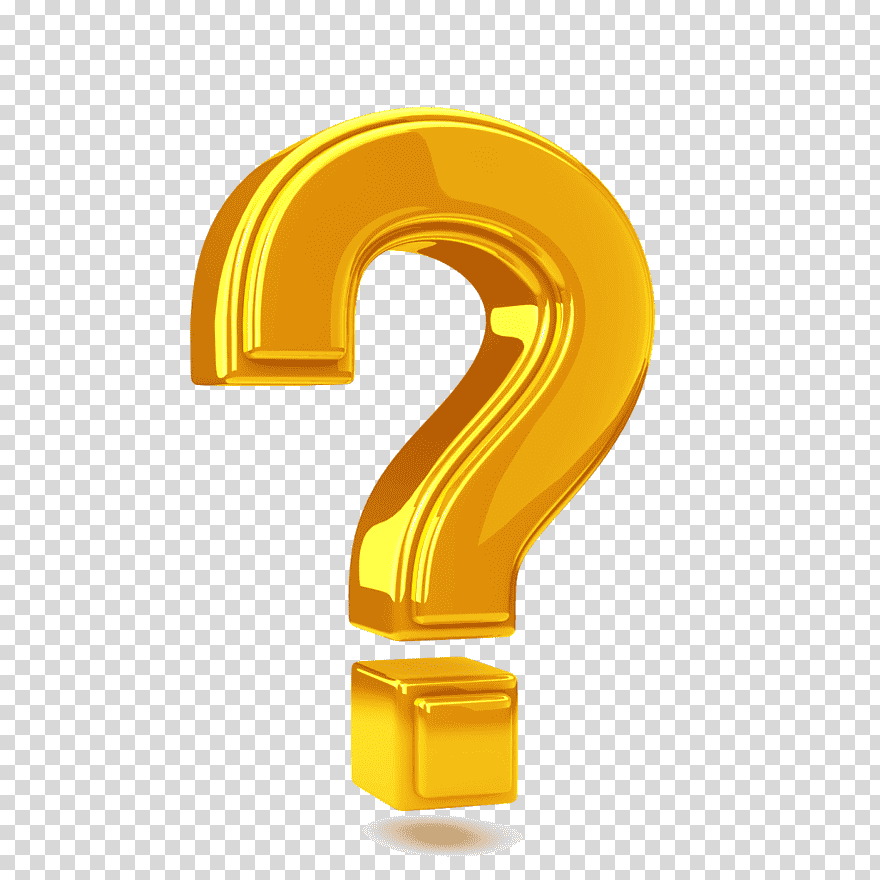 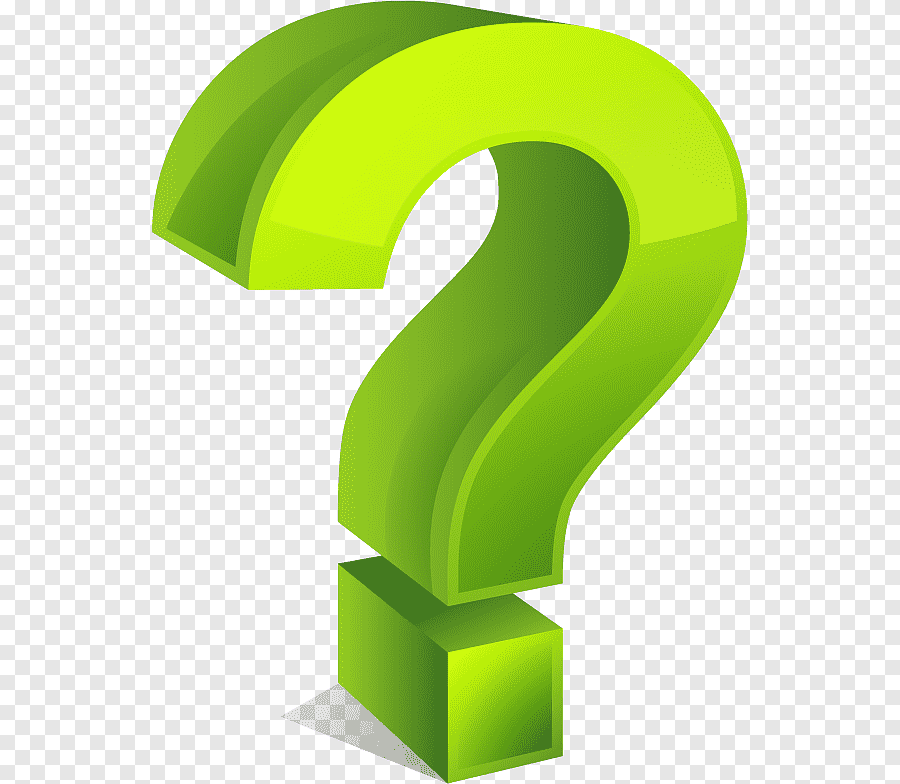 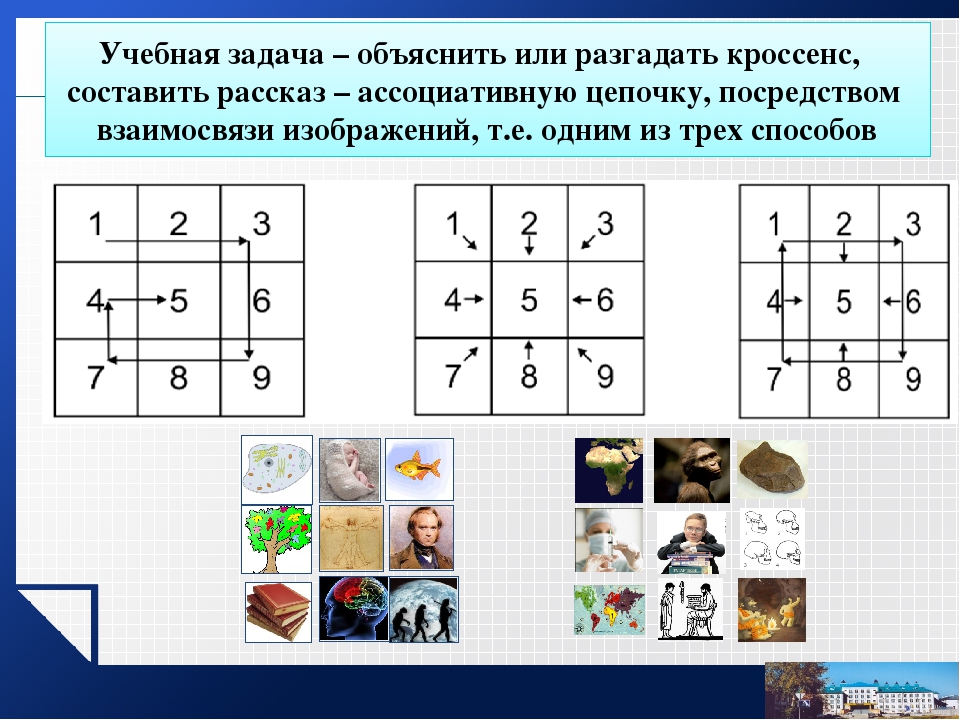 Список литературы1.Виноградова, А.М. Воспитание нравственных чувств у старших дошкольников/Под ред. А.М. Виноградовой. М.- 1989.2. Курак, Е.А. Экономическое воспитание дошкольников. М., 2002.3. Смоленцева, А.А. Введение в мир экономики, или как мы играем в экономику: Учебное пособие: СПб, 2001.4. Шатова, А.Д. Нужно ли, и зачем дошкольнику экономическое воспитание/ А.Д. Шатова// Дошкольное воспитание. -1989.-№7.5. Шатова, А.Д. Экономическое воспитание дошкольников. Учебно-методическое пособие. М.: Педагогическое общество России, 2005.-256с.6. Шорыгина, Т.А. Беседы об экономике: Методические рекомендации.-М.:ТЦ Сфера, 2009.Кроссенс «Куда важнее тратить семейные деньги»Кроссенс «Куда важнее тратить семейные деньги»Кроссенс «Куда важнее тратить семейные деньги»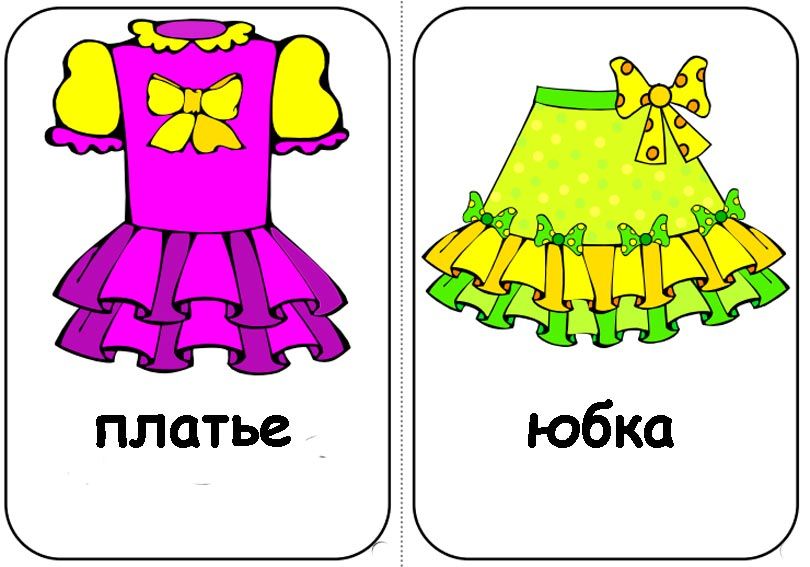 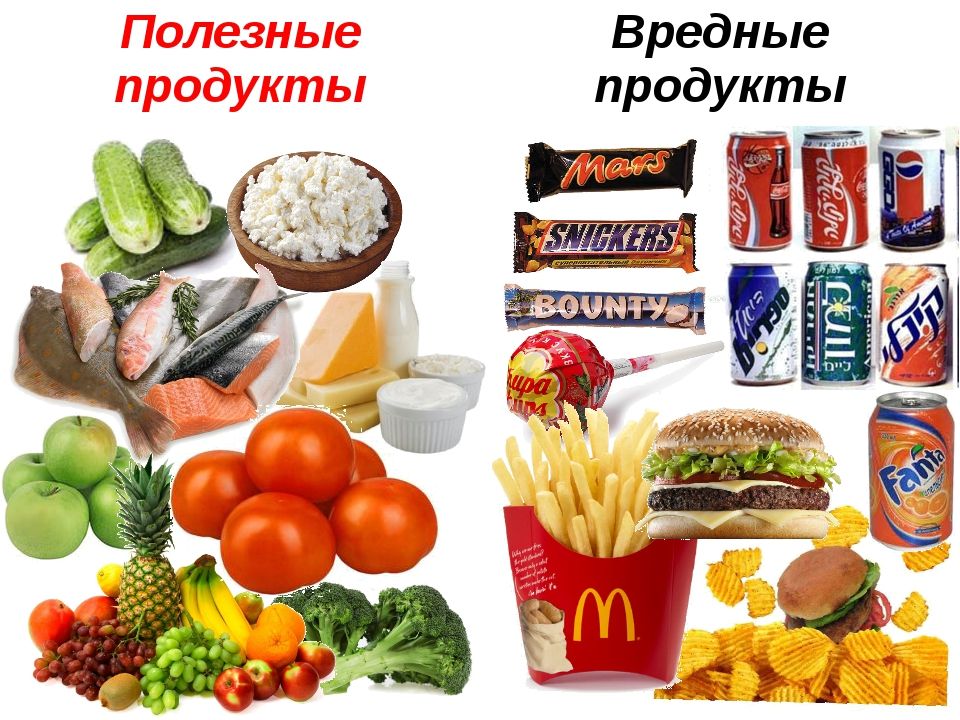 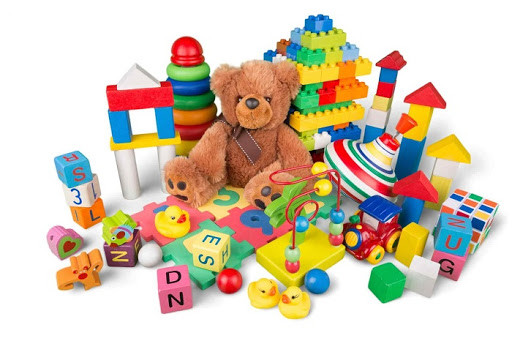 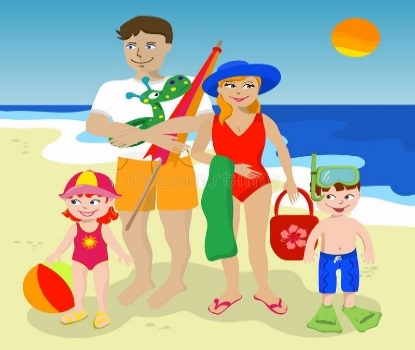 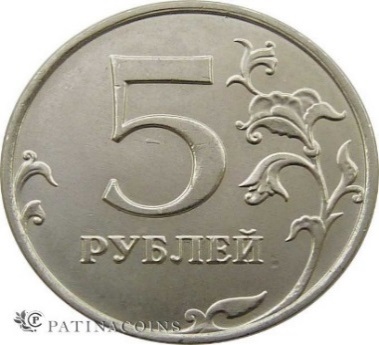 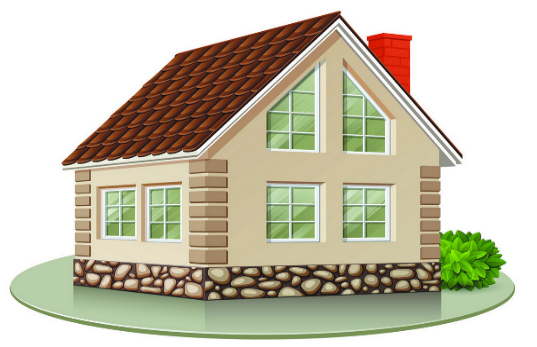 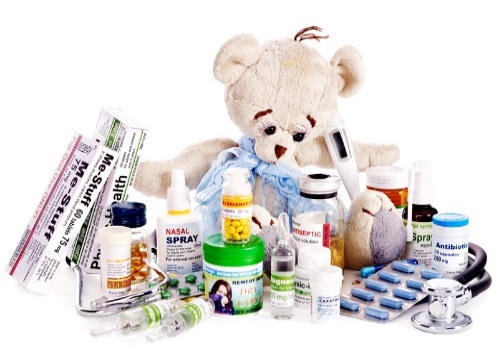 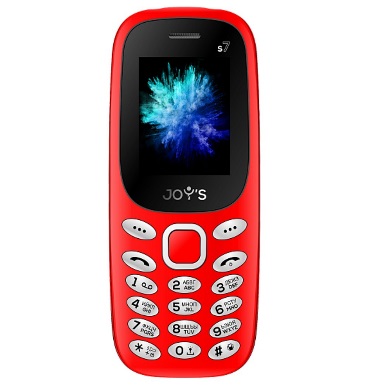 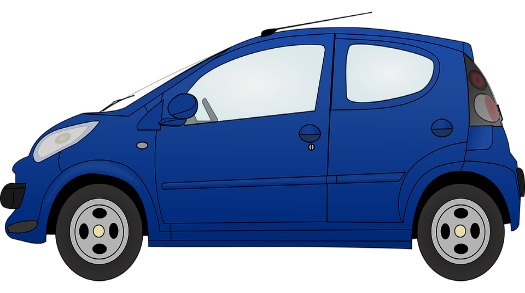 Кроссенс «Что не купишь за деньги»Кроссенс «Что не купишь за деньги»Кроссенс «Что не купишь за деньги»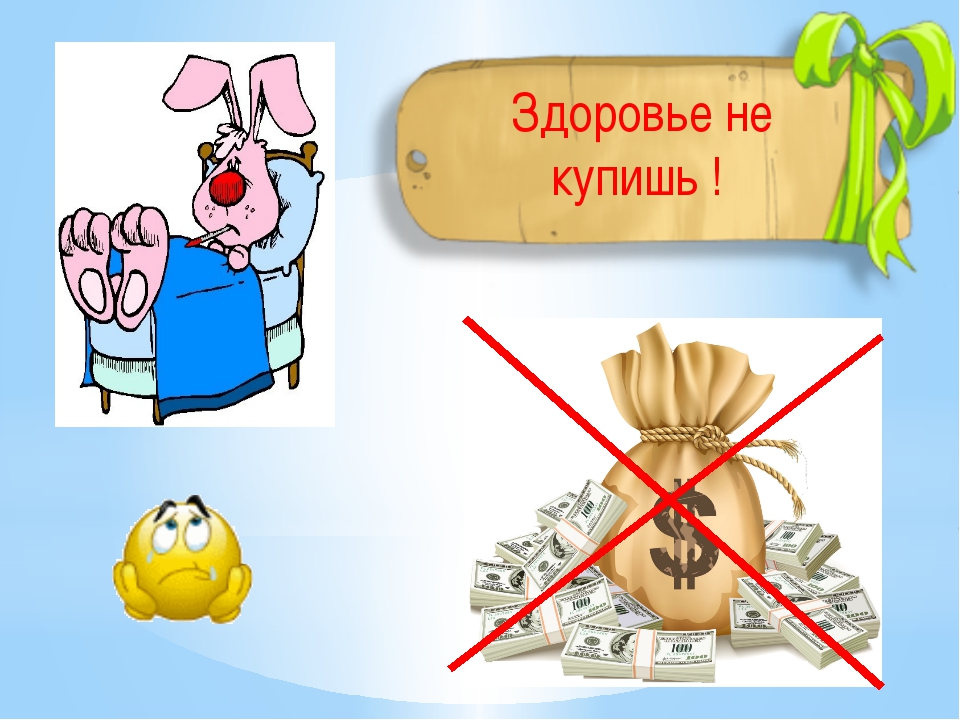 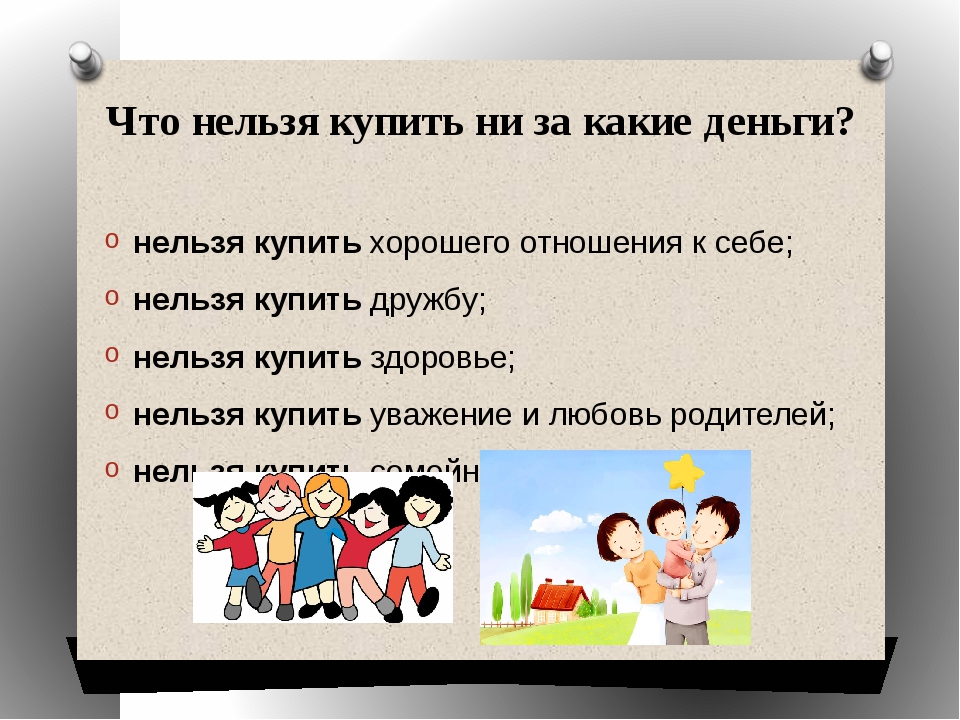 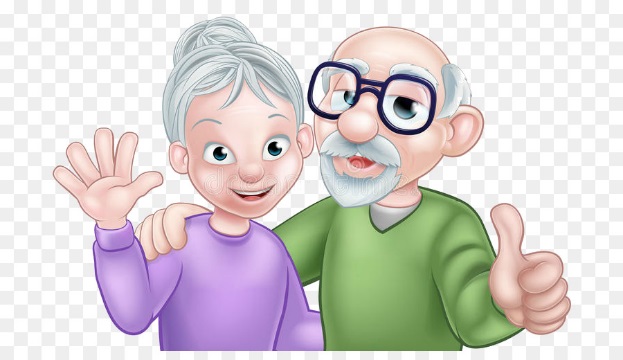 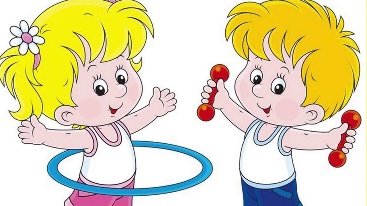 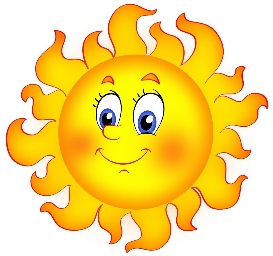 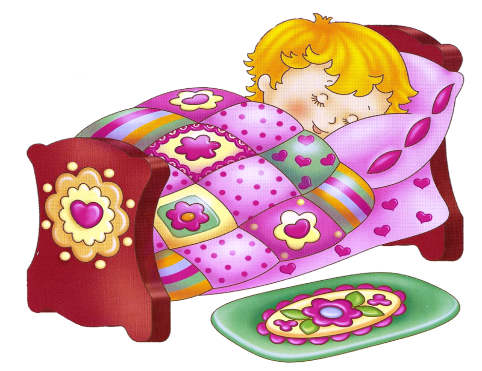 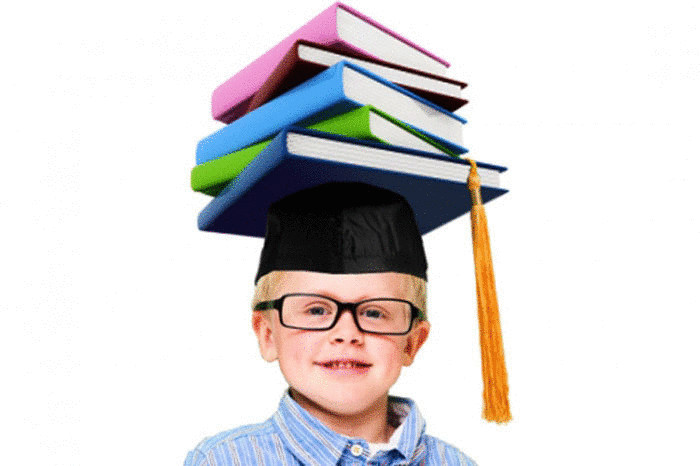 Кроссенс «Угадай профессию»Кроссенс «Угадай профессию»Кроссенс «Угадай профессию»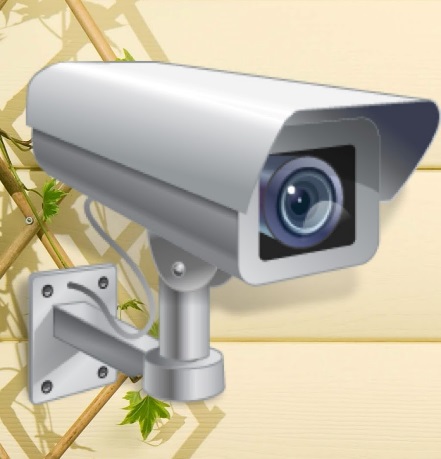 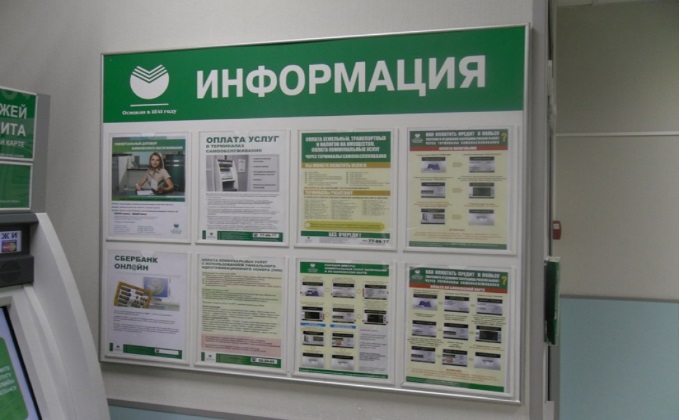 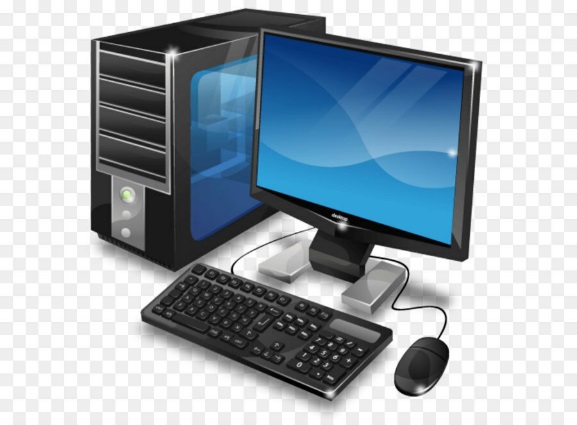 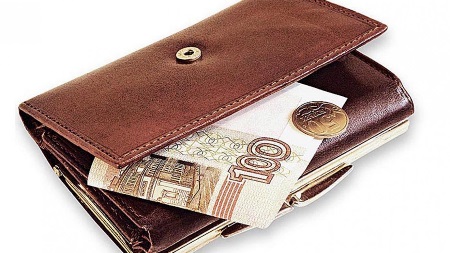 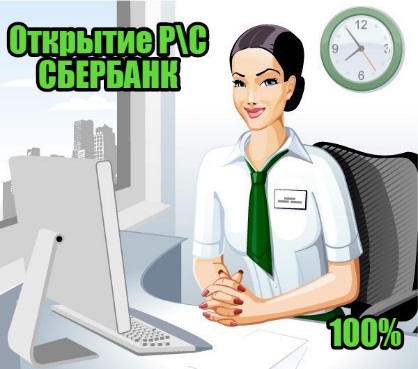 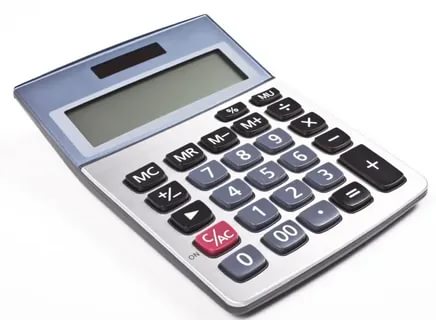 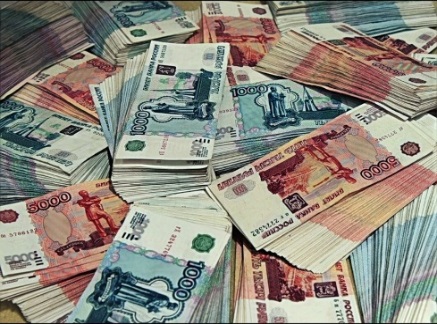 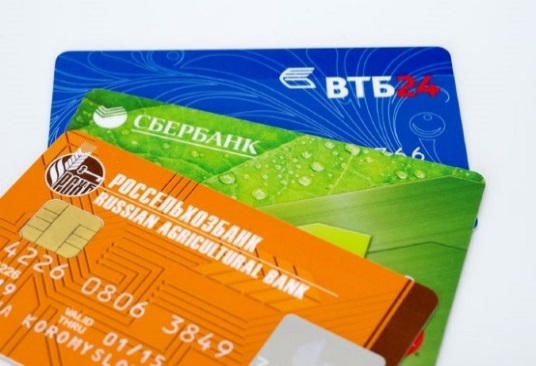 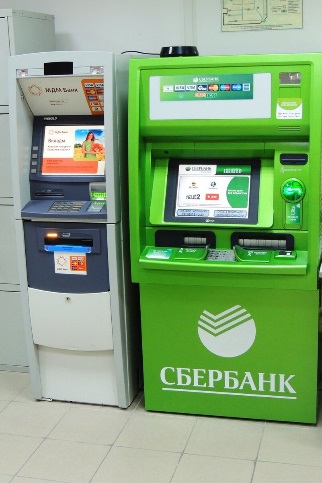 